ほけんだより ５月号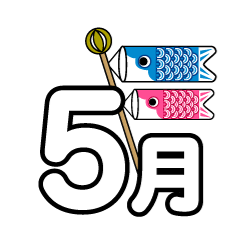 大府市では、児童・生徒の健康と安全を何よりも優先すべきと考え、小中学校の臨時休校期間を5月31日まで延長することになりました。みなさん、１日をリズムよく過ごせていますか？生活リズムの崩れは、体調不良につながります。夜型生活にならないように、気をつけましょう。新型コロナウイルス感染症対策をしよう！健康観察カードを使って、生活リズムを整えましょう。ｏ起きる時刻を決め、起床時に検温しましょう。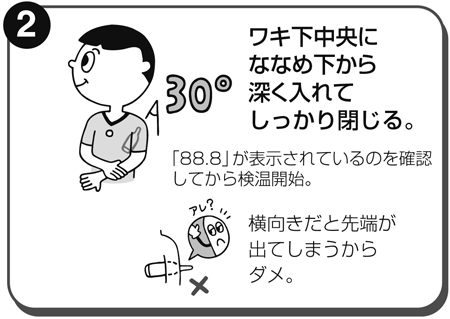 　　　人間の体温は、１日のうちに上がったり下がったりします。また、食後すぐは体温が上がるため、食前や食間に検温するのが適切です。朝起きたら決まった時刻に検温することで、生活リズムを整えましょう。　　ｏ自分の体調を知ろう。　　　体がだるい、頭がぼんやりするなど、体調不良の理由は、睡眠不足ではないですか？体調不良をそのままにせず、生活リズムを整えることで、体調不良を改善しましょう。免疫力を上げる３つのポイント　　　　　　　　　　　　ＮＨＫ「for School」より　　ｏ十分な睡眠をとりましょう。睡眠は、疲れた体を元気にしたり、体の中に栄養が入りやすくしたりするため、免疫の力を強くすることができます。　　ｏバランスのよい食事をしましょう。腸内には免疫細胞の７割ほどが存在するそうです。そのため、腸内環境の改善が健康につながります。納豆・ヨーグルト・かぼちゃ・ブロッコリーなど発酵食品、食物繊維を摂りましょう。また、腸は「脳」ともつながっているため、意欲や集中力を高めたり、精神を安定させたりといいことばかりです。　　ｏ体を温かく保ちましょう。　　　適度な運動をしたり、お風呂に入ったりすることで体を温めしょう。　　　いろいろなストレッチがインターネットで紹介されています。ぜひ、参考にしてください。　　　	＊裏面も読んでくださいね＊元気に過ごそう！先生たちの実践紹介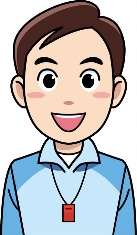 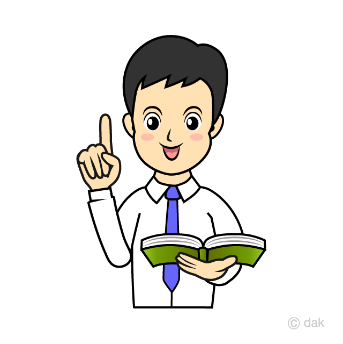 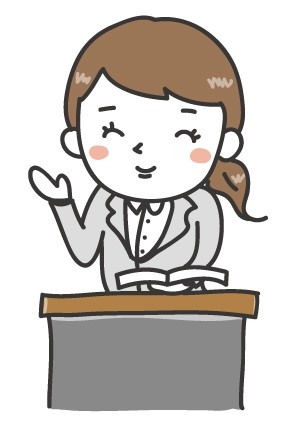 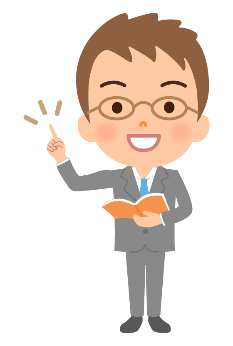 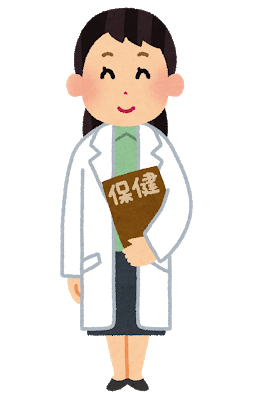 長引く休校に、不安がいっぱいだと思います。ぜひ、先生方の実践を参考にして、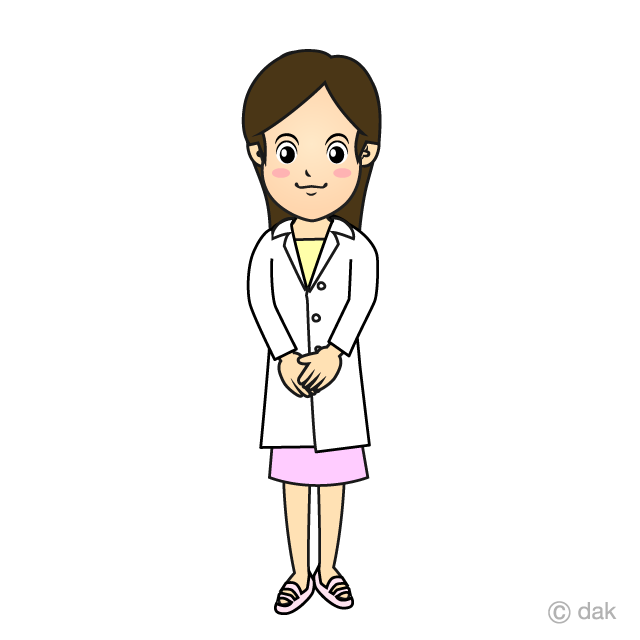 心と身体の健康状態を整え、学校再開時には元気いっぱいで会いましょう。